PFFA in St Joseph’s Primary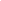 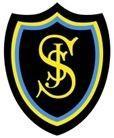 Here at St Joseph's, we wish to create a bulletin to help you share in our learning experience during the Pope Francis Faith Award 2020; we hope to inspire your journey of faith by demonstrating how we have used the gifts of the Holy Spirit in our daily lives.Virtue of the MonthJustice - Justice means that we deal fairly with others, recognising the equality and dignity of all. At St. Joseph’s, we are always taught how to include others and treat each other with respect. To understand injustice more clearly, we have explored situations where we see injustice in our world and discuss how we can  avoid being unjust. We are learning how not to judge each other on how we act or what we say but who we are as a person, made by God. So this month we challenge you to try extra hard to be kind and loving to each other. We also pray for the people who want peace and who are kind to each other. Blessed are the peacemakers: for they shall be called the children of God (Matthew 5:9) 	Gift of the Month 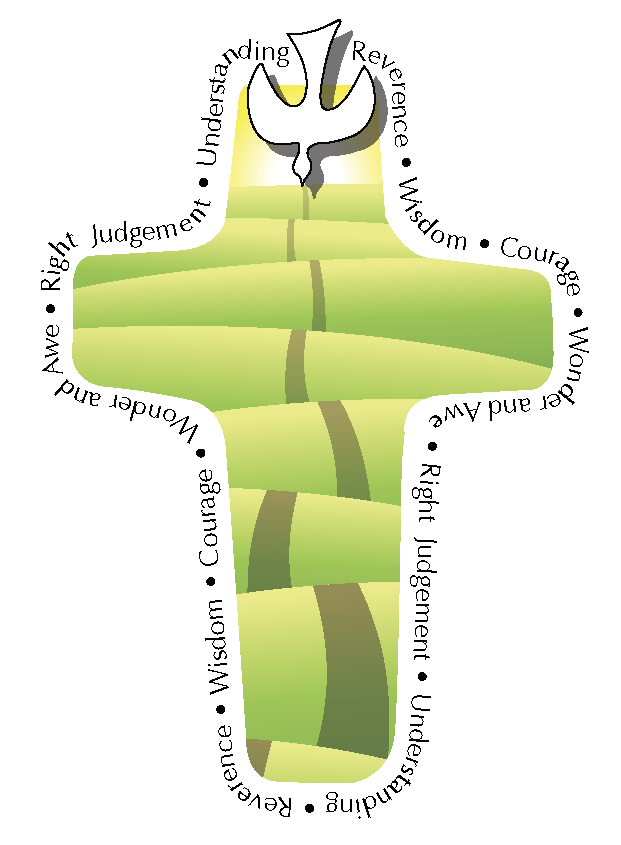 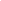        P6​ 		       P7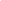 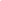 Saint of the Month​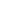 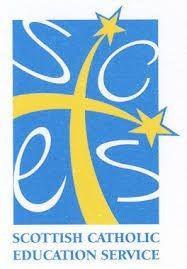  PFFA in St Joseph’s Primary ​Faith and Fruits in 				      In the Hot Seat With...         our Daily Lives​ 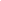 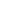 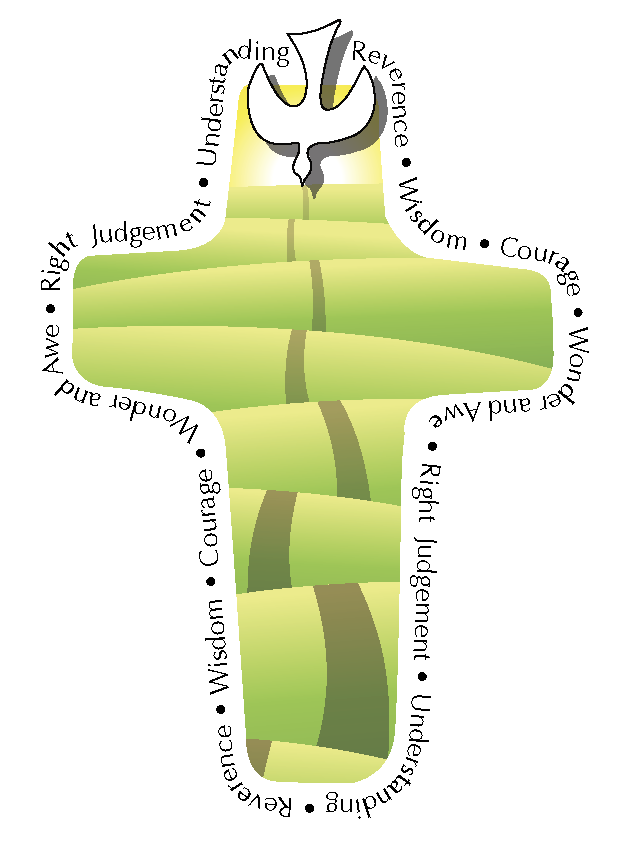 